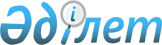 Қазақстан Республикасы Премьер-Министрінің 2006 жылғы 9 тамыздағы N 225-ө өкіміне өзгеріс енгізу туралыҚазақстан Республикасы Премьер-Министрінің 2007 жылғы 18 сәуірдегі N 96-ө Өкімі



      "Салауатты өмір салтын қалыптастыруға кешенді көзқарас жөніндегі іс-шаралар жоспарын бекіту туралы" Қазақстан Республикасы Премьер-Министрінің 2006 жылғы 9 тамыздағы N 225-ө 
 өкіміне 
 мынадай өзгеріс енгізілсін:



      көрсетілген өкіммен бекітілген Салауатты өмір салтын қалыптастыруға кешенді көзқарас жөніндегі іс-шаралар жоспарында:



      реттік нөмірі 4-жолдың "Орындау мерзімі" деген 5-бағанындағы "1" деген сан "4" деген санмен ауыстырылсын.

      

Премьер-Министр


					© 2012. Қазақстан Республикасы Әділет министрлігінің «Қазақстан Республикасының Заңнама және құқықтық ақпарат институты» ШЖҚ РМК
				